Serie: Conociendo a Jesús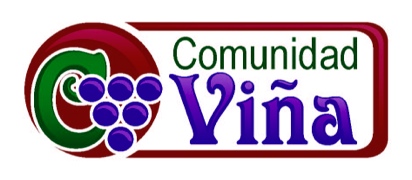 31 de mayo del 2015 – Jimmy ReyesJesús-  El Restaurador de mi AlmaLas ultimas semanas hemos visto que Jesús es nuestro gran doctor y quiere limpiar nuestras vidas que son templos del Espíritu Santo.  Hoy queremos ver que él también quiere restaurar nuestras almas. Veamos entonces una historia poderosa que revela lo que Jesús quiere hacer para todos nosotros. Marcos 5:1-20 (NVI)Cruzaron el lago hasta llegar a la región de los gerasenos. 2 Tan pronto como desembarcó Jesús, un hombre poseído por un espíritu maligno le salió al encuentro de entre los sepulcros. 3 Este hombre vivía en los sepulcros, y ya nadie podía sujetarlo, ni siquiera con cadenas. 4 Muchas veces lo habían atado con cadenas y grilletes, pero él los destrozaba, y nadie tenía fuerza para dominarlo. 5 Noche y día andaba por los sepulcros y por las colinas, gritando y golpeándose con piedras. 6 Cuando vio a Jesús desde lejos, corrió y se postró delante de él. 7 —¿Por qué te entrometes, Jesús, Hijo del Dios Altísimo? —gritó con fuerza—. ¡Te ruego por Dios que no me atormentes! 8 Es que Jesús le había dicho: «¡Sal de este hombre, espíritu maligno!» 9 —¿Cómo te llamas? —le preguntó Jesús. —Me llamo Legión —respondió—, porque somos muchos. 10 Y con insistencia le suplicaba a Jesús que no los expulsara de aquella región. 11 Como en una colina estaba paciendo una manada de muchos cerdos, los demonios le rogaron a Jesús: 12 —Mándanos a los cerdos; déjanos entrar en ellos. 13 Así que él les dio permiso. Cuando los espíritus malignos salieron del hombre, entraron en los cerdos, que eran unos dos mil, y la manada se precipitó al lago por el despeñadero y allí se ahogó. 14 Los que cuidaban los cerdos salieron huyendo y dieron la noticia en el pueblo y por los campos, y la gente fue a ver lo que había pasado. 15 Llegaron adonde estaba Jesús, y cuando vieron al que había estado poseído por la legión de demonios, sentado, vestido y en su sano juicio, tuvieron miedo. 16 Los que habían presenciado estos hechos le contaron a la gente lo que había sucedido con el endemoniado y con los cerdos. 17 Entonces la gente comenzó a suplicarle a Jesús que se fuera de la región. 18 Mientras subía Jesús a la barca, el que había estado endemoniado le rogaba que le permitiera acompañarlo. 19 Jesús no se lo permitió, sino que le dijo: —Vete a tu casa, a los de tu familia, y diles todo lo que el Señor ha hecho por ti y cómo te ha tenido compasión. 20 Así que el hombre se fue y se puso a proclamar en Decápolis lo mucho que Jesús había hecho por él. Y toda la gente se quedó asombrada.Antes de esto vemos que Jesús y sus discípulos habían viajado por el mar de Galilea en barco.  Se había levantado una tempestad tan grande que aun los pescadores profesionales tuvieron miedo.  Acababan de ver algo que nadie más había visto, Jesús había podido controlar el viento y las olas.  Habían experimentado un gran milagro y entonces llegaron a la región de los gerasenos.Y luego como en una película de horror vieron algo increíble.  Un hombre poseído por espíritus malignos salió corriendo ante ellos del sepulcro.  ¿Cuántos de ustedes se hubieran asustado?  No dicen que sí pero creo que la mayoría hubiera salido corriendo.Bueno a través de este encuentro vemos…1.	El poder destructor de la maldad (vs. 1-5)Este hombre estaba atado por poderes malignos y nadie podía ayudarle.  Los discípulos habían enfrentado a otros endemoniados.  Jesús les había dado autoridad para sacar fuera demonios, pero no habían visto nada como esto.  Este hombre asustaba.  Primero vivía en el cementerio.  Era muy probable que estaba sucio, no se había rasurado y tenia el pelo amasado.  Olía mal, estaba todo sangrante porque se autolesionaba.  Al caminar se escuchaba el sonido de las cadenas y gritaba como un animal salvaje.Todos los días y noches este pobre hombre no estaba tranquilo.  Parecía loco caminando por el cementerio y gritando por las calles.  No sabemos quien era, pero era hijo de alguien, tal vez fue esposo de alguien y aun hasta papa de alguien, pero estaba atado por los demonios.  En él vemos lo que la maldad es capaz de hacer.  El vivía entre los muertos en las tumbas.  Abusaba su propio cuerpo pues vemos que se golpeaba con las piedras.  Tal vez no creía que era digno de vivir y no podía controlar la violencia en su vida.  Estaba totalmente poseído por demonios.Los demonios son espíritus.  De acuerdo a la Biblia son ángeles caídos que se rebelaron ante Dios juntamente con Lucifer.  Pero este hombre no tenia uno, dos o tres demonios.  Cuando Jesús le preguntó su nombre vemos que respondió que su nombre era legión.  En esos tiempo una legión del ejercito Romana podía consistir de 6,000 hombres.  Es difícil captar el horror que este hombre experimentaba día y noche mientras estos espíritus inmundos lo atormentaban.Hoy vemos que los demonios pueden causar:Enfermedades físicasTormentos emocionales como la depresión, duda y ansiedadAdicciones al alcohol, drogas, apuestas y sexoObsesionas llenas de temor y preocupaciónIra, venganza, rabia y abuso físicoLa Biblia no nos dice como fue poseído este hombre, no sabemos su historia.  No sabemos si fue el resultado de su pecado o alguna maldición generacional o tal vez practicó el ocultismo y consultó el mundo espiritual para adivinar su futuro.  De algo sí podemos imaginarnos, no se levantó una mañana y dijo hoy quiero estar poseído, ni nació de esa manera.  Pero sí podemos suponer que en algún tiempo en su vida este hombre tomó la decisión que quería estar libre.  Quiso estar libre de la influencia de Dios y vivir una vida sin restricciones.  El quiera estar libre para hacer su propia voluntad y ahora como un endemoniado vivía también libre de las normas sociales pues no se vestía ni se comportaba como un ser humano.  Estaba totalmente libre de Dios y de las relaciones con los demás.    Aquí vemos el odio que el diablo tiene hacia los humanos.  Satanás es nuestro enemigo que quiere matar, robar y destruir.  Porque este hombre cedió a nuestro enemigo lo perdió todo.  El diablo hace que las cosas parezcan lujosos y buenas al principio para que la gente lo siga y luego vemos que terminan de esta manera.  Miren este hombre perdió su familia, su decencia corría desnudo, perdió su dominio propio vivía como un animal.  Perdió su paz y su propósito en la vida.  No debemos de subestimar el poder destructor de Satanás.  El anda como león rugiente buscando a quien devorar.  Hoy en día sigue buscando destruir a través de la aflicción física, el caos emocional y el temor que no se puede controlar.  El llena vidas de celos y deseos de venganza.  El sigue tratando de destruir a través de la depresión y los pensamientos de suicidio y ansiedad.  Tenemos que estar en alerta, pero desdichadamente vemos que las cosas de la oscuridad se han convertido en algo normal en nuestros días.La gente busca a los curanderos, al indio amazónico, a Walter Mercado, leen su horóscopo o van que le lean las cartas y abren las puertas para ser oprimidos por los demonios.A la vez podemos abrir las puertas si dejamos que brote el resentimiento, rencor, la ira y hay falta de perdón en nuestras vidas.  Yo se que el hablar de demonios puede darle miedo a algunos pero esto no es mi intención.  Mi intención es compartir que en medio de todo esto que es real y oscuro hay buenas noticias…  Por medio de Jesús podemos ser libres y no vivir vidas atadas. Sin Cristo este hombre poseído estaba sin esperanza.  Pero él conoció a Jesús y fue completamente transformado.En esta historia también vemos…2.	El poder restaurador de Jesús (vs. 6-15)6 Cuando vio a Jesús desde lejos, corrió y se postró delante de él. 7 —¿Por qué te entrometes, Jesús, Hijo del Dios Altísimo? —gritó con fuerza—. ¡Te ruego por Dios que no me atormentes! 8 Es que Jesús le había dicho: «¡Sal de este hombre, espíritu maligno!» 9 —¿Cómo te llamas? —le preguntó Jesús. —Me llamo Legión —respondió—, porque somos muchos. 10 Y con insistencia le suplicaba a Jesús que no los expulsara de aquella región. 11 Como en una colina estaba paciendo una manada de muchos cerdos, los demonios le rogaron a Jesús: 12 —Mándanos a los cerdos; déjanos entrar en ellos. 13 Así que él les dio permiso. Cuando los espíritus malignos salieron del hombre, entraron en los cerdos, que eran unos dos mil, y la manada se precipitó al lago por el despeñadero y allí se ahogó. 14 Los que cuidaban los cerdos salieron huyendo y dieron la noticia en el pueblo y por los campos, y la gente fue a ver lo que había pasado. 15 Llegaron adonde estaba Jesús, y cuando vieron al que había estado poseído por la legión de demonios, sentado, vestido y en su sano juicio, tuvieron miedo. Después que Jesús se dio cuenta que eran muchos demonios los reprendió y los permitió que entraran en los cerdos.  Tenemos que entender que en esos días los cerdos eran considerados animales inmundos y realmente eran lo más sucio de todos los animales.  Jesús demostró el valor del ser humano al hacer esto.  Por supuesto este hombre era más valioso que todos los cerdos.Aunque esta historia es muy dramática vemos que Jesús esta en el negocio de restaurar vidas.  El toma nuestras vidas de la basura, nos limpia y nos restaura.  Vemos el contraste entre el diablo y Jesús.  Lo que le sucedió a los cerdos era lo que el enemigo estaba intentando hacer con el hombre.  Pero el propósito de Jesús es sanar y restaurar.  La vida de este hombre loco desahuciada fue importante para Jesús.  Aun me atrevo en decir que Jesús esta dispuesto a entrar en los lugares más oscuros y sucios de nuestra vidas.En Isaías vemos perfectamente lo que Jesús ha hecho y continua haciendo…Isaías 61:1-7 (NVI)El Espíritu del Señor omnipotente está sobre mí, por cuanto me ha ungido para anunciar buenas nuevas a los pobres. Me ha enviado a sanar los corazones heridos, a proclamar liberación a los cautivos y libertad a los prisioneros, 2 a pregonar el año del favor del y el día de la venganza de nuestro Dios, a consolar a todos los que están de duelo, 3 y a confortar a los dolientes de Sión. Me ha enviado a darles una corona en vez de cenizas, aceite de alegría en vez de luto, traje de fiesta en vez de espíritu de desaliento. Serán llamados robles de justicia, plantío del Señor, para mostrar su gloria. 4 Reconstruirán las ruinas antiguas, y restaurarán los escombros de antaño; repararán las ciudades en ruinas, y los escombros de muchas generaciones. 5 Gente extraña pastoreará los rebaños de ustedes, y sus campos y viñedos serán labrados por un pueblo extranjero. 6 Pero a ustedes los llamarán «sacerdotes del Señor»; les dirán «ministros de nuestro Dios». Se alimentarán de las riquezas de las naciones, y se jactarán de los tesoros de ellas. 7 En vez de su vergüenza, mi pueblo recibirá doble porción; en vez de deshonra, se regocijará en su herencia; y así en su tierra recibirá doble herencia, y su alegría será eterna.Dios siempre intercambia lo que tenemos o traemos por algo mejor.  Le damos cenizas y él nos da una corona.  Traemos luto y él nos da alegría, venimos con un espíritu de desaliento y él nos da un traje de fiesta.  Le damos vergüenza y él nos da una herencia doble de gozo eterno.   Entonces ¿cómo respondemos al poder restaurador de Jesús?  Es interesante como la gente responde ante el milagro del hombre… Vemos que es… 3.	El momento decisivo (vs. 16-20)16 Los que habían presenciado estos hechos le contaron a la gente lo que había sucedido con el endemoniado y con los cerdos. 17 Entonces la gente comenzó a suplicarle a Jesús que se fuera de la región. 18 Mientras subía Jesús a la barca, el que había estado endemoniado le rogaba que le permitiera acompañarlo. 19 Jesús no se lo permitió, sino que le dijo: —Vete a tu casa, a los de tu familia, y diles todo lo que el Señor ha hecho por ti y cómo te ha tenido compasión. 20 Así que el hombre se fue y se puso a proclamar en Decápolis lo mucho que Jesús había hecho por él. Y toda la gente se quedó asombrada.Los que vieron lo que sucedió compartieron la historia con los demás.  El hombre que estaba loco e incontrolable fue transformado y la gente se encontraba asombrada y a la vez asustada.  Hubo un gran énfasis en los cerdos que se habían perdido, básicamente querían una liberación sin ningún costo.  El hombre que fue transformado, quiso seguir a Jesús pero Jesús le dijo: —Vete a tu casa, a los de tu familia, y diles todo lo que el Señor ha hecho por ti y cómo te ha tenido compasión.  Wow, este hombre se convirtió en el primer misionero.No importa que tan grave sea tu situación, miren como estaban las cosas para este hombre, Jesús quiere restaurarnos y convertirnos en agentes de sanidad y redención para los demás. Entonces hoy quiero decir, ven tal como eres ante Jesús.  Si has estado sintiéndote solo o deprimido.  Si has estado lleno de ansiedad, ira, falta de perdón, sentimientos de venganza o aun estas sufriendo de alguna enfermedad.  Quiero invitarte a que vengas al frente y creamos juntos que Jesús esta aquí para restaurar.  ¿Qué necesitas hoy?  Jesús esta aquí para restaurarte y liberarte.

Oremos…